 	end customer with single need for_______ pcs.	end customer with recurrent need for ______ pcs./year  	OEM with need for different applications for _____ pcs./year 	OEM with need for same applications for _____ pcs./year 	System integrator _____ pcs./yearCustomer requirementsfeasibility: 			until CW…………implementation:		until CW…………Parts to be inspected:feeding: 	Zuführband / Linearförderer		 	Manual workstation 	ball feeder					 	rotary indexing table	Workpiece carrier system		 	_____________________Guidance / Positioning:vision sensor: CS50	 CS60 Communication required: 	Digitale I/O´s		                   	 	ProfiNet
 	Ethernet/IP	 (Only CS50)				TCP/IP
Trigger Signal:Lighting: Internal vision sensor illumination sufficient / preferred?
recommendation:		Built-in advanced lighting	(red/white)	until 200mm
		Built-in advanced lighting	(blue)	until 150mm
		Built-in advanced lighting	(IR)	until 100mm External lighting necessary / required (e.g. BEK-R33…)?
    (CS-50: for distances > 200mm, CS-60 for distances > 500mm is an ext. Lighting recommended)Equipment:connection cable:	length of RJ45	2/5/10m
(5m is also angled available)	lenght of powercable	2/5/10/20mSample parts: 	Samples will be sent to…
(sufficient number and types of product parts)	No samples available (Application Specialist required at the customer)	Demo-case needed (max. 14 days)   from CW …………..Customer / -no.:ZIP code, location:Contact person:Business:Project declaration:Sales responsible/date:Budget:                                  €Annual budget for vision-systems:Competitor:Probability of realization:                                  % Parts (sketch)::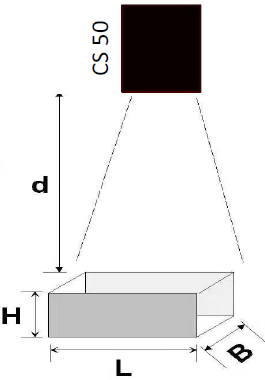 Length/width/height:                                          mm³Working distance [d]:                                          mmDescription and condition of parts / variants:Method of inspection: 	detection of position 	presence/absence/completeness 	shape		count	others_______________________ 	detection of position 	presence/absence/completeness 	shape		count	others_______________________Inspection characteristic /errors:(Borderline parts)Feature(s) to be inspected:(passed/non-passed)accuracy /tolerancedescription of task:(What does the customer expect? Process details)conveyor speed:vibrations:(strength)Cycle times /parts /min:Others:Way of guiding:(how is it guided?) Accuracy (in mm): (can the product turn, rotate…?)Shaded areas:(Can the product be shaded somehow by something?)Relative orientation of sensor to the product. (side, perpendicular, …?)Environmental conditions:(dirt, heat, oil, ESD etc.)light effects:(Daylight, neon/LED lamps, etc.)Can the area be sheltered from the sun?
(Blackbox)Others:How is triggered? 	machine control	 	sensor 	Output of machine / robot 	ContinuousExternal Lighting/type:Working distance:Relative position to the product:otherinstallation instructions: